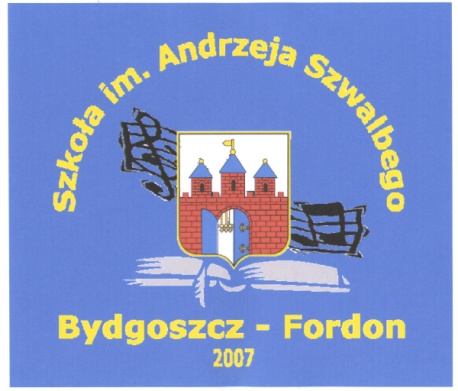 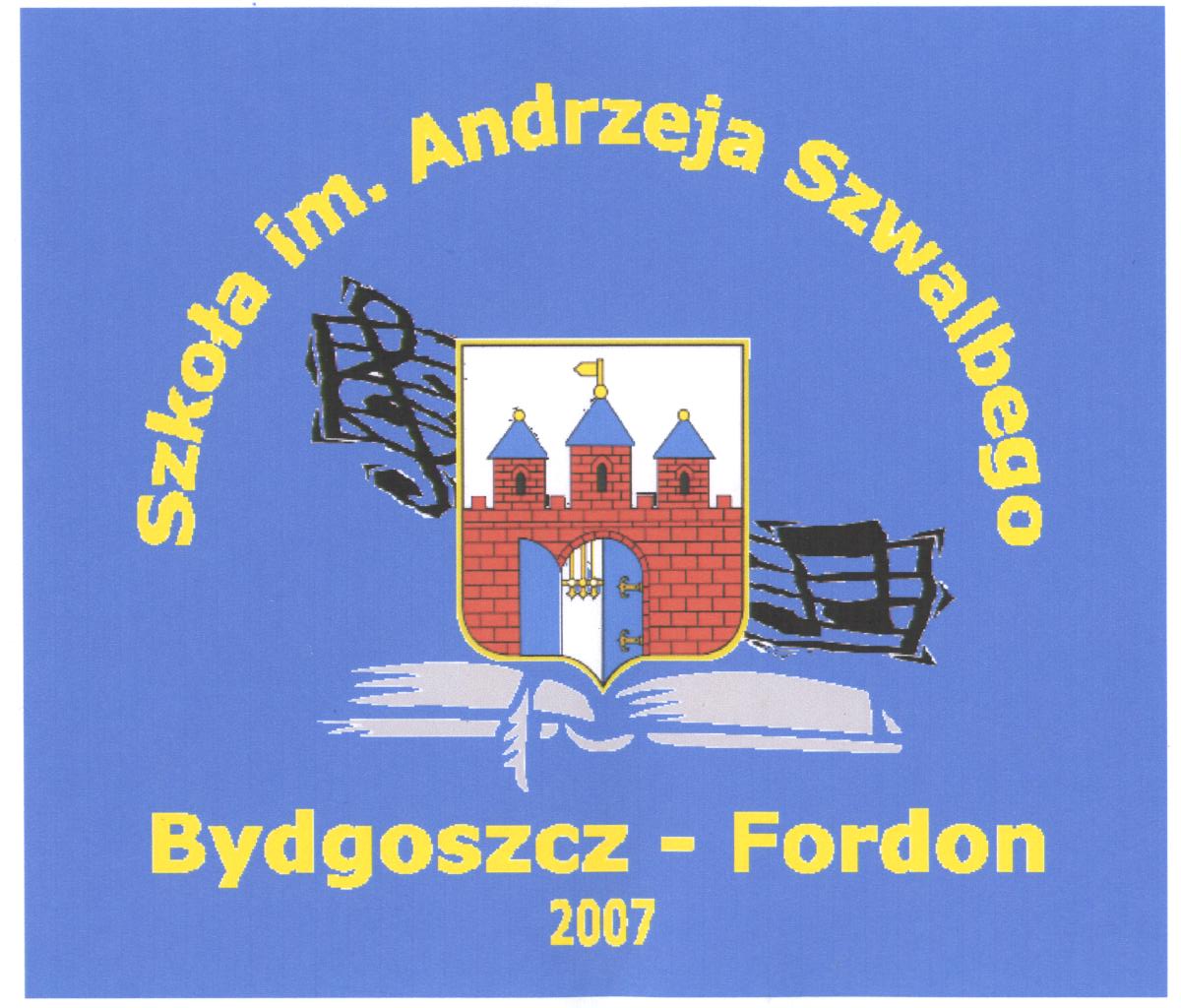 Szkoła Podstawowa nr 67 z Oddziałami Sportowymi zaprasza uczniów klas III na kolejną edycję  Miejskiej Olimpiady Matematycznej04 kwietnia  - czwartek, godzina 15.00, hol parterAGENDALPGODZINAPUNKT PROGRAMU1.1500-1515Hol, parter – powitanie uczniów, rodziców i nauczycieli, przejście uczestników konkursu do wyznaczonych sal, a opiekunów do stołówki.2.1515-1615Zapoznanie z instrukcją, samodzielne rozwiązywanie zadań.3.  1615-Zakończenie I etapu, powrót do opiekunów.